Гидравлический расчет газопроводов среднего и высокого давленияГазовые сети высокого (среднего) давления являются верхним иерархическим уровнем городской системы газоснабжения. Расчетный перепад давления для таких сетей определяют исходя из следующих соображений. Начальное давление принимают максимальным по СНиП 42-01–2003. Конечное давление принимают таким, чтобы при максимальной нагрузке сети было обеспечено минимально допустимое давление газа перед регуляторами. Величина этого давления складывается из максимального давления газа перед горелками, перепада давлений в абонентском ответвлении при максимальной нагрузке и перепада в газорегуляторном пункте (ГРП). В большинстве случаев перед ГРП достаточно иметь избыточное давление примерно 0,15 – 0,2 МПа.Гидравлический расчет газопроводов высокого (среднего) давления производят после составления схемы, которая вычерчивается в масштабе генплана района с указанием ответвлений к потребителям. Задачей расчета является определение диаметров отдельных участков газопровода и ответвлений, а также давлений в начале и конце каждого участка газопровода. Перед началом расчета должны быть известны давления газа в начале (на выходе из ГРС) и в конечных точках газопровода, длины всех расчетных участков, включая ответвления к потребителям, и расчетные расходы газа.Давление газа после ГРС принимается по заданию, а давление в конечной точке у наиболее удаленного и нагруженного потребителя должно быть не ниже 300 кПа.Гидравлический расчет газопроводов среднего и высокого давления рассмотрим на следующем примере (см. рис. 2.40). Источником газа служит газораспределительная станция. Фактические длины участков приведены на рис. 2.40.Расходы газа у потребителей А, В, С, ГРП и абсолютные давления газа в конце ответвлений представлены в табл. 2.3. Абсолютное давление на выходе из ГРС (в точке 1) равно 400 кПа, ρг = 0,73 кг/м3, νг = 14,3·10–6 м2/с.Таблица 1Расходы и конечные давления газа у потребителей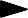 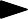 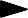 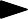 Рис. 1. Газопровод высокого давления: ГРС – газораспределительная станция; ГРП – газорегуляторный пункт; А, В, С – потребители газаГидравлический расчет газопроводов среднего и высокого давления производят в следующей последовательности.Для учета потерь давления в местных сопротивлениях определяют расчетную длину lр, м, каждого участка по формуле:Устанавливают расчетную ветвь (до наиболее загруженного и удаленного потребителя) и определяют ее расчетную длину ветвь lр , м, как сумму расчетных длин всех участков, расположенных на этой ветви. Для рассматриваемого примера расчетная ветвь проходит от ГРС до потребителя С.Рассчитывают расчетный расход газа Qp, м3/ч, на первом (наиболее загруженном)расчетном участке:Вычисляют разность квадратов давлений в начале и в конце расчетной ветви   По известным значениям lр = 1100 м, Qp = 5250 м3/ч, помощью номограмм, подбирают диаметр участка газопровода. На номограмме откладывают lр = 11 м,  и определяют диаметр участка 1–2: dн×S = 159×4,5 мм.Для выбранного диаметра по этой же номограмме определяют действительноезначение разности квадратов давлений 2∆Рд2 = 1000 (кПа)2 для lр = 11 м, тогда для lр = 1100 м∆Рд2 = 100 000 (кПа)2 Рассчитывают конечное давление на расчетном участке, используя формулуОпределяют скорость движения газа в трубопроводе высокого (среднего) давленияпо формулегде Рср – среднее давление на участке, равное полусумме давлений в начале и в конце расчетного участка, кгс/см2.Если скорость  < 25 м/с, то нормативное требование выполняется.Для рассматриваемого участка Рср = 0,5(Р1 + Р2) = 0,5(4 + 3,6) = 3,8 кгс/см2, тогда  = 21,72 м/с, следовательно, нормативное требование выполняется.Аналогичным образом производят подбор диаметра на следующем участке. При этом расчетная длина ветви уменьшится на расчетную длину предыдущего участка, давление, в конце предыдущего участка, будет начальным давлением для последующего участка.Для расчета участка 2–5 расчетная длина ветви 2–5–6 принимается равной 770 м, давление Р2 = 360,55 кПа будет начальным давлением для участка 2–5. В качестве конечного давления принимается давление у потребителя С: Р2 = 300 кПа. Выбрав диаметр участка 2–5, определяют давление в точке 5 и рассчитывают участок 5–6. Тупиковые участки сети 2–3, 5–4 и 5–7 рассчитываются по их расчетной длине, расходу газа каждым потребителем и заданному давлению газа у потребителя при найденных ранее значениях давления в начале этих участков.Результаты гидравлического расчета газовой сети высокого давления, представленной на рис. 1, приведены в табл. 2.Таблица 2. Результаты гидравлического расчета газопроводов высокого давления  Расчет считается выполненным, если расчетные давления газа у    потребителей больше их минимального (заданного) давления. Если окажется, что расчетное давление газа у потребителя меньше минимального давления, то необходимо заменить диаметр газопровода на одном из участков, и повторить расчет.ПараметрПотребителиПотребителиПотребителиПотребителиПараметрАВСГРПРасход газа, Qр, м3/чКонечное давление газа, Рк, кПа180030025030017003001500300№ участкаРасход газа Qp, м3/чdн  S, ммДлина,Длина,мДавление,Давление,кПаСкорость υ, м/с№ участкаРасход газа Qp, м3/чdн  S, ммllplpРнРкРкСкорость υ, м/с1–25250159  4,5300330330400,00360,55360,5521,722–53450159  4,5400440440360,55339,32339,3215,495–61700108  4,0300330330339,32300,21300,2118,795–71500108  4,0350385385339,32304,34304,3416,485–425057  3,0400440440339,32311,67311,6710,432–31800108  4,0400440440360,55303,31303,3119,18